Sistemi çözümleyerek M,N,V diyagramlarını çiziniz.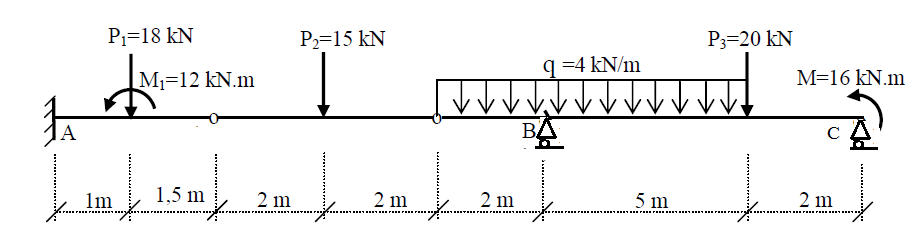 